Nr. 2202  din 21.04.2023ANUNȚ CONCURS		Spitalul de Psihiatrie Nucet, cu sediul în localitatea Nucet, strada Pescarusului nr.5, jud. Bihor,  organizează concurs, în temeiul Ordinului 166/2023, pentru ocuparea  unui post vacant de medic specialist confirmat în specialitatea psihiatrie, post vacant în cadrul Secției Psihiatrie I Acuti, perioadă nedeterminată, cu normă întreagă, durata timpului de lucru fiind de 7 ore zi, 35 ore saptamanaI.Pentru înscrierea la concurs candidații vor depune un dosar care va conține următoarele documente:a) formularul de înscriere la concurs, conform modelului prevăzut în anexa nr. 2 la Hotărârea Guvernului nr. 1.336/2022 pentru aprobarea Regulamentului-cadru privind organizarea şi dezvoltarea carierei personalului contractual din sectorul bugetar plătit din fonduri publice  ; 	b) copia de pe diploma de licenţă şi certificatul de specialist;c) copie a certificatului de membru al organizaţiei profesionale cu viza pe anul în curs; 	d) dovada/înscrisul din care să rezulte că nu i-a fost aplicată una dintre sancţiunile prevăzute la art. 455 alin. (1) lit. e) sau f), la art. 541 alin. (1) lit. d) sau e), respectiv la art. 628 alin. (1) lit. d) sau e) din Legea nr. 95/2006 privind reforma în domeniul sănătăţii, republicată, cu modificările şi completările ulterioare;e) acte doveditoare pentru calcularea punctajului prevăzut în anexa nr. 3 la ordin;f) certificat de cazier judiciar sau, după caz, extrasul de pe cazierul judiciar;g) certificatul de integritate comportamentală din care să reiasă că nu s-au comis infracţiuni prevăzute la art. 1 alin. (2) din Legea nr. 118/2019 privind Registrul naţional automatizat cu privire la persoanele care au comis infracţiuni sexuale, de exploatare a unor persoane sau asupra minorilor, precum şi pentru completarea Legii nr. 76/2008 privind organizarea şi funcţionarea Sistemului Naţional de Date Genetice Judiciare, cu modificările ulterioare, pentru candidaţii înscrişi pentru posturile din cadrul sistemului de învăţământ, sănătate sau protecţie socială, precum şi orice entitate publică sau privată a cărei activitate presupune contactul direct cu copii, persoane în vârstă, persoane cu dizabilităţi sau alte categorii de persoane vulnerabile ori care presupune examinarea fizică sau evaluarea psihologică a unei persoane;h) adeverinţă medicală care să ateste starea de sănătate corespunzătoare, eliberată de către medicul de familie al candidatului sau de către unităţile sanitare abilitate cu cel mult 6 luni anterior derulării concursului;i) copia actului de identitate sau orice alt document care atestă identitatea, potrivit legii, aflate în termen de valabilitate;j) copia certificatului de căsătorie sau a altui document prin care s-a realizat schimbarea de nume, după caz;k) curriculum vitae, model comun european;l) chitanța de plată a taxei de concurs.Documentele prevăzute la lit. d) şi f) sunt valabile 3 luni şi se depun la dosar în termen de valabilitate.Adeverinţa care atestă starea de sănătate conţine, în clar, numărul, data, numele emitentului şi calitatea acestuia, în formatul standard stabilit prin ordin al ministrului sănătăţii. Pentru candidaţii cu dizabilităţi, în situaţia solicitării de adaptare rezonabilă, adeverinţa care atestă starea de sănătate trebuie însoţită de copia certificatului de încadrare într-un grad de handicap, emis în condiţiile legii.    	Copiile de pe actele prevăzute la lit. b), c), i) şi j), precum şi copia certificatului de încadrare într-un grad de handicap se prezintă însoţite de documentele originale, care se certifică cu menţiunea "conform cu originalul" de către secretarul comisiei de concurs.Dosarele de concurs se depun la sediul spitalului, la Compartimentul Resurse Umane,telefon 0259.339.400, interior 106,  în perioada 21.04.2023 – 05.05.2023.Nu se primesc dosare de înscriere după data și ora limită de înscriere( 05.05.2023, ora 15.00).Taxa de concurs este de 50 de lei și se achită în numerar la casieria unității.II.Condiții generale:Poate ocupa un post vacant de medic specialist în specialitatea psihiatrie, persoana care îndeplineşte condiţiile prevăzute de Legea nr. 53/2003 - Codul muncii, republicată, cu modificările şi completările ulterioare, şi cerinţele specifice prevăzute la art. 542 alin. (1) şi (2) din Ordonanţa de urgenţă a Guvernului nr. 57/2019 privind Codul administrativ, cu modificările şi completările ulterioare:    a) are cetăţenia română sau cetăţenia unui alt stat membru al Uniunii Europene, a unui stat parte la Acordul privind Spaţiul Economic European (SEE) sau cetăţenia Confederaţiei Elveţiene;    b) cunoaşte limba română, scris şi vorbit;    c) are capacitate de muncă în conformitate cu prevederile Legii nr. 53/2003 - Codul muncii, republicată, cu modificările şi completările ulterioare;    d) are o stare de sănătate corespunzătoare postului pentru care candidează, atestată pe baza adeverinţei medicale eliberate de medicul de familie sau de unităţile sanitare abilitate;    e) îndeplineşte condiţiile de studii, de vechime în specialitate şi, după caz, alte condiţii specifice potrivit cerinţelor postului scos la concurs, inclusiv condiţiile de exercitare a profesiei;    f) nu a fost condamnată definitiv pentru săvârşirea unei infracţiuni contra securităţii naţionale, contra autorităţii, contra umanităţii, infracţiuni de corupţie sau de serviciu, infracţiuni de fals ori contra înfăptuirii justiţiei, infracţiuni săvârşite cu intenţie care ar face o persoană candidată la post incompatibilă cu exercitarea funcţiei contractuale pentru care candidează, cu excepţia situaţiei în care a intervenit reabilitarea;    g) nu execută o pedeapsă complementară prin care i-a fost interzisă exercitarea dreptului de a ocupa funcţia, de a exercita profesia sau meseria ori de a desfăşura activitatea de care s-a folosit pentru săvârşirea infracţiunii sau faţă de aceasta nu s-a luat măsura de siguranţă a interzicerii ocupării unei funcţii sau a exercitării unei profesii;    h) nu a comis infracţiunile prevăzute la art. 1 alin. (2) din Legea nr. 118/2019 privind Registrul naţional automatizat cu privire la persoanele care au comis infracţiuni sexuale, de exploatare a unor persoane sau asupra minorilor, precum şi pentru completarea Legii nr. 76/2008 privind organizarea şi funcţionarea Sistemului Naţional de Date Genetice Judiciare, cu modificările ulterioare, pentru domeniile prevăzute la art. 35 alin. (1) lit. h) din Hotărârea Guvernului nr. 1336/2022 pentru aprobarea Regulamentului-cadru privind organizarea şi dezvoltarea carierei personalului contractual din sectorul bugetar plătit din fonduri publice.III. Condiții specifice:Nivelul studiilor – studii superioare – medicină, specializare psihiatrie;Vechime în specialitate – nu este cazulCertificat medic specialistCertificat membru Colegiul MedicilorIV. Concursul constă în 3 probe succesive și anume:selecţia dosarelor de înscriere şi stabilirea punctajului rezultat din analiza şi evaluarea activităţii profesionale şi ştiinţifice pentru proba suplimentară de departajare (proba D), prevăzută în anexa nr. 3 la ordin;Proba scrisă;Proba clinica.Se pot prezenta la etapa/proba următoare numai candidații declarați admiși la etapa/proba precedentă. Sunt declaraţi admişi candidaţii care au obţinut minimum 50 de puncte la proba scrisă, respectiv 50 de puncte la proba clinică, după caz.    	În urma susţinerii tuturor probelor vor fi declaraţi admişi candidaţii care au realizat un punctaj minim de 50 de puncte, în urma calculării mediei aritmetice.	Obţinerea postului se face strict în ordinea descrescătoare a punctajului realizat.I. PROBA SCRISA II . PROBA CLINICA I. PROBA SCRISA Conceptia clinico-nosografica in psihiatria contemporana. Clasificarea tulburarilor mintale (ICD-10-WHO, DSM-IV-APA). Criterii de validitate si credibilitate a diagnosticului psihiatric.(9,13,17,23,24,25,26,28,29) Normalitate, anormalitate, sanatate si boala psihica.(8,11,17,19,27,28) Bazele biologice ale psihiatriei. Genetica si psihiatria.(9,17,19) Bazele biologice ale psihiatriei (6,9,17) neurotransmitatorii neuroanatomie functionala Doctrine psihopatologice: psihanaliza, cognitivismul, comportamentalismul (behaviourism-ul), configurationismul (gestalt-ismul), psihopatologia dezvoltarii, organodinamismul, etc.(5,8,9,17) Aspecte sociologice in psihiatrie: dinamica microgrupului familial, reteaua de suport social, conceptul de "normalizare" si "proiect de viata", "etichetarea" sociala in psihiatrie, disabilitatile sociale si destatuarea in psihiatrie.(4,9,12,18) Epidemiologia psihiatrica.(9,17) Etiopatogeneza generala psihiatrica: tipurile de patogeneza psihiatrica. Vulnerabilitatea si factorii de risc in psihiatrie (factorii de "teren").(9,11,12,17) Influente psiho-sociale stresante in etiopatogenia tulburarilor psihice (psihogeneza/sociogeneza). Conceptul de endogeneza si somatogeneza in psihiatrie.(11,12,17) Semiologie psihiatrica: simptome psihopatologice constand in tulburarea diverselor functii psihice: atentie (prosexie), perceptie, memorie (si reprezentare), imaginatie, gandire, dimensiunea pulsionala si afectiva a psihismului, motivatie, actiune voluntara, limbaj si comunicare, expresivitate si dimensiunea spirituala a psihismului (in special constiinta morala). (1,2,5,15,17) Semiologie psihiatrica: sindroame psihopatologice: tulburari ale constientei (vigilitatii, "delirium" si tulburari ale somnului cu vise, etc.), sindrom (s.) anxios, s. fobic, s. obsesiv si compulsiv, s. depresiv, s. maniacal, s. delirant, s. halucinator, s. de depersonalizare, s. de transparenta-influenta psihica, s. dezorganizant ideoverbal (tulburari formale ale cursului gandirii, ale semanticii vorbirii), s. deficitar catatonic, s. amnestic organic, s. demential, s. retardare mintala (oligofrenie). (1,2,5,15,17) Nota: In domeniul psihopatologiei descriptive sunt recomandate instrumentele OMS si europene SCAN, CIDI, AMDP, manualele clasice de psihiatrie (Kaplan, Oxford, Kendell, etc.). Boala Alzheimer si alte demente (neuro-degenerative) predominant ale varstei a III-a. Elemente ale neuro-psiho-patologiei corticale si subcorticale: (de lob frontal, temporal, parietal, occipital: afazii, apraxii, sindroame extrapiramidale si talamice).(1,4,5,9,13,15,18,21,23,24,25,26,28,29) Tulburari psihopatologice dupa traumatismele cerebrale.(1,9,13,18,23,24,25,26,28,29) Tulburari psihopatologice in ASC si in alte tulburari circulatorii cerebrale. (1,9,13,18,23,24,25,26,28,29) Tulburari psihopatologice in infectii (cu localizare cerebrala, generale sau cu alta localizare dar cu afectare cerebrala), inclusiv in infectiile HIV si in TBC.(1,4,9,13,18,23,24,25,26,28,29) 16. Tulburari psihopatologice in tumorile cerebrale.(1,9,13,18,23,24,25,26,28,29) Tulburari psihopatologice in discrinii (endocrinopatii).(1,3,9,13,18,23,24,25,26,28,29) Tulburari psihopatologice corelate ciclului menstrual, sarcinii si perioadei puerperale.(1,9,13,18,23,24,25,26,28,29) Tulburari psihopatologice in epilepsie. (1,9,13,18,23,24,25,26,28,29) Alcoolismul: aspecte psihologice si sociale; tulburari psihopatologice si somatice (1,4,9,11,12,16,18,23,24,25,26,28,29) Toxicomaniile altele decat cea alcoolica: aspecte psihologice si sociale; abuzul si dependenta; tulburari psihopatologice si somatice.(1,4,13,18,23,24,25,26,28,29) Psihozele schizofrene, inclusiv tulburarea schizotipala.(1,3,4,5,9,13,14,15,16,17,23,24,25,26,28,30) Psihozele (delirante) acute si cele persistente.(1,3,4,5,9,13,15,16,17,23,24,25,26,28,29) Tulburarile dispozitiei: tulburarea bipolara si cea monopolara depresiva (depresia recurenta), inclusiv ciclotimia si distimia.(1,3,4,5,7,9,13,15,16,18,23,24,25,26,28,29) Tulburari de anxietate (tulburarea anxioasa, atacul de panica, fobiile). (1,3,4,5,9,13,15,16,18,23,24,25,26,28,29) Tulburari nevrotice si somatoforme: - tulburarea (nevrotica) predominant fobica; - tulburarea (nevrotica) predominant obsesiv-compulsiva; - Tulburarea nevrotica predominant conversiva si disociativa, inclusiv s. Ganser si personalitatile multiple; - Tulburarea de somatizare, somatoforma nediferentiata, hipocondria nevrotica, disfunctia neurovegetativa somatoforma, algia psihogena; - tulburarea (nevrotica) astenica si cea de depersonalizare. Neurastenia. (1,3,4,5,9,13,15,16,18,23,24,25,26,28,29) Reactia la stress sever (acuta si posttraumatica) si tulburarea de adaptare. (1,4,9,13,23,24,25,26,28,29) Sindroame comportamentale asociate unei dereglari fiziologice: tulburari ale instinctului alimentar si sexual, ale agresivitatii si cele ale somnului. (1,9,13,15,23,24,25,26,28,29) Tulburari de personalitate.(1,3,4,9,13,15,18,23,24,25,26,28,29) Suicidul in perspectiva psihiatriei.(3,4,16,20,28) Psihosomatica (3,4,17,18) Probleme de psihiatrie in practica medicului de familie.(4,12,18) Aspecte clinice specifice ciclurilor vietii.(1,4,18,28) Urgente in psihiatrie.(3,4,16) Interventia in criza.(3,4,16) Intarzierea mintala.(1,9,13,18,23,24,25,26,28,29) Tulburari specifice de dezvoltare in perioada copilariei(9,23,24,25,26,28,29) Tulburari invadante (pervasive): autismul infantil si tulburarile conexe.(9,23,24,25,26,28,29) Tulburari comportamentale si emotionale cu debut la varsta infanto-juvenila, inclusiv tulburarile de conduita (tulburari predominant in sfera: alimentatiei, controlului sfincterian, agresivitatii la varsta infantojuvenila). (9,23,24,25,26,28,29) Terapiile psihofarmacologice. (1,3,4,7,14,15,16,19,22) Terapia electroconvulsivanta.(1,9,17) Psihoterapiile: terapii comportamental-cognitive, de inspiratie psihanalitica, experientiale (individuale si de grup).(1,4,8,12,18,25) Reabilitare si reinsertie psiho-sociala.(9,12,16,18) Expertiza psihiatrico-legala.(1,3,4,18,19,20,27,28) Expertiza capacitatii de munca: boala, deficienta (defect), disabilitate (incapacitate), handicap; programe de reabilitare in roluri sociale.(3,9,17) Reteaua institutiilor psihiatrice.(3,4,18) Psihiatria comunitara.(12,18) Psihiatria de legatura.(4) PROBA CLINICA din tematica  clinica a probei scriseBIBLIOGRAFIE Birţ A.M. Psihiatrie.Prolegomene clinice, Ed. Dacia Cluj-Napoca,2001 Brânzei P., Chiriţă V., Boişteanu P., Cosmovici N., Astărăstoae V., Chiriţă R. Elemente de semiologie psihiatrică şi psihodiagnostic, Ed. Psihomnia, Iaşi, 1995 Chiriţă R., Papari A - Manual de psihiatrie clinică şi psihologie medicală, Ed. Fundaţia "Andrei Şaguna", Constanţa, 2002 Chiriţă R., Papari A (coord.) -Tratat de Psihiatrie, Ed. Fundaţia "Andrei Şaguna", Constanţa, 2002 Ey H., Bernard P., Brisset Ch., Manuel de Psychiatrie, Ed. Masson, Paris, 1989 Gheorghe M.D. - Actualităţi în psihiatria biologică, Ed. Intact, 1999, Bucureşti Gheorghe M.D. - Ghid terapeutic. Tulburare bipolară, Ed. Medicală Universitară, Craiova 2001 Ionescu G. - Tratat de psihologie medicală şi psihoterapie, Ed. Asklepios, 1995 Kaplan J. H, Sadock B. J., Grebb J.A, Synopsis of Psychiatry, Seventh Edition, Wiliams and Wilkins, Baltimore Kaplan J. H, Sadock B. J.- Taerapia medicamentoasă în Psihiatrie, Ed. Calisto, 2002 Lăzărescu M., Psihopatologie clinică, Ed. Vest, Timişoara, 1994 Lăzărescu M., Ogodescu D. - Îndreptar de psihiatrie, Ed. Helicon Timişoara, 1995 Lăzărescu M. (coord) - Clasificarea tulburărilor mentale şi de comportament. Simptomatologie şi diagnostic clinic, Ed. All Educational, 1998 Marinescu D, Udriştoiu T, Chiriţă V, Ghid Terapeutic. Schizofrenie, Ed. Medicală Universitară Craiova, 2001 Micluţia Ioana - Psihiatrie, Ed. Medicală Universitară Iuliu Haţieganu, Cluj-Napoca, 2002 Nica-Udangiu, Lidia şi colab - Ghid de urgenţe în psihiatrie, Ed. Suita, Bucureşti Predescu V. (sub red) - Psihiatrie,vol I Ed. Medicală, 1988 Predescu V. (sub red) - Psihiatrie,vol II, Ed. Medicală, 1998 Prelipceanu D, Mihăilescu R, Teodorescu R, Tratat de sănătate mintală, vol I, Ed. Enciclopedică, Bucureşti, 2000 Scripcaru Gh, Astărăstoae V., Boişteanu P., Chiriţă V, Scripcaru C, Psihiatrie medico-legală, Ed. Polirom, Iaşi, 2002 Tudose Cătălina Demenţele, Ed. Infomedica 2001 Udriştoiu T, Marinescu D, Boişteanu P - Ghid terapeutic. Depresie majoră, Ed. Medicală Universitară, Craiova, 2001 *** American Psychiatric Association 1987, Diagnostic and Statistical Manual of Mental Disorder, Third Edition, Washington D.C, American Psychiatric Press,1987 *** American Psychiatric Association 1987, Diagnostic and Statistical Manual of Mental Disorder, Third Edition, Washington D.C, American Psychiatric Press, 1994 American Psychiatric Association 1987, Diagnostic and Statistical Manual of Mental Disorder, Third Edition, Washington D.C, American Psychiatric Press, 2001 *** Clasificarea Internaţională a Maladiilor (1994), CIM-X-OMS, Ed. Medicală ***Legea sănătăţii mintale şi a protecţiei persoanelor cu tulburări psihice -Monitorul Oficial al României 2002, XIV, 589, 1-7 *** Tratat de Psihiatrie, Oxford, Ediţia II, Ed. Asociaţia Psihiatrilor Liberi din România ***World Health Organization The ICD-10 Classification of Mental and Behavioural Disorders, Clinical Description and Diagnostic Guidelines, Geneva, WHO, 1992              MANAGER			            	INSPECTOR RUNOS             JR.LAZEA DANUT                                    JR.KOVACS CORINACALENDAR DE DESFASURARE A CONCURSULUI PENTRU OCUPAREA UNUI POST VACANT DE MEDIC SPECIALIST IN CADRUL SECTIEI PSIHIATRIE I ACUTI DIN CADRUL SPITALULUI DE PSIHIATRIE NUCET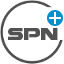 CONSILIUL JUDETEAN BIHORSPITALUL  DE PSIHIATRIE NUCET      Str. Pescarusului nr.5, 415400 jud. Bihor      C.I.F. 5105385          Tel/fax: 0259339400      Email: spnucet@yahoo.com          WEB: www.spnucet.ro                                                                        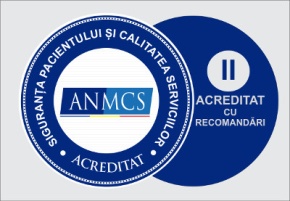 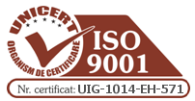 SISTEM DE MANAGEMENT AL CALITATII                                                  CERTIFICAT CONFORM SR EN ISO 9001CONSILIUL JUDETEAN BIHORSPITALUL  DE PSIHIATRIE NUCET      Str. Pescarusului nr.5, 415400 jud. Bihor      C.I.F. 5105385          Tel/fax: 0259339400      Email: spnucet@yahoo.com          WEB: www.spnucet.ro                                                                        Pentru servicii medicale spitalicesti de psihiatrie generala si psiho TBC, servicii medicale de specialitate in ambulatoriu pentru specialitati clinice, investigatii paraclinice.Operator date cu caracter personal nr. 26674    Perioada, intervalul orar și data limită de depunere a dosarelor de înscriere la concurs:21.04.2023 – 05.05.2023, ora 15.00Selecţia dosarelor de înscriere şi stabilirea punctajului rezultat din analiza şi evaluarea activităţii profesionale şi ştiinţifice pentru proba suplimentară de departajare (proba D), prevăzută în anexa nr. 3 la ordin;08.05.2023Data de depunere a contestațiilor privind selecţia dosarelor de înscriere şi stabilirea punctajului rezultat din analiza şi evaluarea activităţii profesionale şi ştiinţifice pentru proba suplimentară de departajare (proba D), prevăzută în anexa nr. 3 la ordin;09.05.2023Data afișării rezultatului contestațiilor privind selecţia dosarelor de înscriere şi stabilirea punctajului rezultat din analiza şi evaluarea activităţii profesionale şi ştiinţifice pentru proba suplimentară de departajare (proba D), prevăzută în anexa nr. 3 la ordin;10.05.2023Data și ora probei scrise:24.05.2023, ora 09.00Data afișării rezultatului probei scrise:24.05.2023Data de depunere a contestațiilor privind proba scrisă:25.05.2023Data afișării rezultatului contestațiilor privind proba scrisă:26.05.2023Data și ora probei clinice:29.05.2023, ora 09.00Data afișării rezultatului probei clinice:29.05.2023Data de depunere a contestațiilor privind proba clinică:30.05.2023Data afișării rezultatului contestațiilor privind proba clinică:31.05.2023Data afișării rezultatelor finale31.05.2023